Publicado en Madrid el 13/07/2017 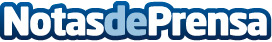 Etiquetas RFID, sistemas antihurto de última generación Con la última reforma del Código Penal, los hurtos que no excedan de 400 euros tendrán la consideración de delitos leves. Los cometidos en tiendas de ropa han disminuído considerablemente en los últimos tiempos gracias a sistemas antirrobo de última generación como las etiquetas RFID. Datos de contacto:Fernando G.Nota de prensa publicada en: https://www.notasdeprensa.es/etiquetas-rfid-sistemas-antihurto-de-ultima Categorias: Madrid Logística Consumo http://www.notasdeprensa.es